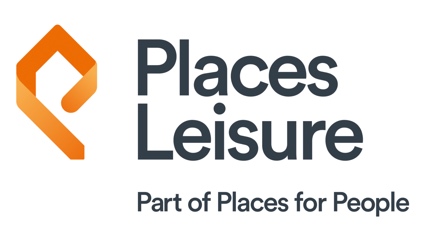 PLACES FOR PEOPLE LEISURE MANAGEMENT LIMITEDSubject Access RequestHow to access information about YOU held locally by Places for People Leisure Management Limited and its subsidiariesThese notes explain how you can find out what information, if any, is held about you by Places for People Leisure Management Limited and its subsidiaries  (“PfP Leisure”) on  their  local  computer  systems  and  on  non-computerised  records  falling  within  a specific definition.Your RightsSubject to certain exemptions, you have a right  to be  told whether  information  is held about you and a right to a copy of that information. PfP Leisure will only give that information if they are satisfied as to your identity.  General advice on UK Data Protection legislation including the General Data Protection Regulation  can be obtained from the Office of the Information Commissioner at the following address. Information Commissioner's OfficeWycliffe HouseWater LaneWilmslowCheshireSK9 5AF Telephone Helpline: 0303 123 1113  Web site:- https://ico.org.uke-mail: casework@ico.org.uk (e-mail is NOT secure)The Application FormSection 1 asks you  to  give  information  about  yourself  that  will  help Places for People Leisure  confirm your identity. They have a duty to ensure that information held is secure and they must be satisfied as to your identity. Section 2 asks you for your help in identifying the information you are seeking.  Places for People Leisure is a large organisation and though we can usually search through automatic means, where you are seeking specific information or non-computerised information, then the more information you can give us, the quicker we will be able to assist you. Section 3 asks you to provide evidence of your identity by sending copies of TWO documents with your  application.  When read together  they  should  show  your  date  of  birth,  current address and a specimen of your signature. Do not send originals. Section 4 asks you to sign the form declaring the information provided is correct and that you are the person to whom it relates. Impersonation of another is an offence.Please NoteThe  law  requires  that  you  should  be  given  details  of  any  personal  data  held  about  you  on computer and certain non-computerised information falling within a definition agreed with the Information commissioner within one month of receipt. This period cannot start until we have received all of the necessary information. FAILURE TO PROVIDE ALL NECESSARY INFORMATION WILL DELAY YOURAPPLICATIONSection 1 - About YourselfSection 1 - About YourselfSection 1 - About YourselfSection 1 - About YourselfSection 1 - About YourselfSection 1 - About YourselfSection 1 - About YourselfSection 1 - About YourselfSection 1 - About YourselfSection 1 - About YourselfSection 1 - About YourselfSection 1 - About YourselfSection 1 - About YourselfSection 1 - About YourselfThe information requested in this section is to help Places for People Leisure to (a) satisfy themselves as to your identity and (b) find any data held about you.The information requested in this section is to help Places for People Leisure to (a) satisfy themselves as to your identity and (b) find any data held about you.The information requested in this section is to help Places for People Leisure to (a) satisfy themselves as to your identity and (b) find any data held about you.The information requested in this section is to help Places for People Leisure to (a) satisfy themselves as to your identity and (b) find any data held about you.The information requested in this section is to help Places for People Leisure to (a) satisfy themselves as to your identity and (b) find any data held about you.The information requested in this section is to help Places for People Leisure to (a) satisfy themselves as to your identity and (b) find any data held about you.The information requested in this section is to help Places for People Leisure to (a) satisfy themselves as to your identity and (b) find any data held about you.The information requested in this section is to help Places for People Leisure to (a) satisfy themselves as to your identity and (b) find any data held about you.The information requested in this section is to help Places for People Leisure to (a) satisfy themselves as to your identity and (b) find any data held about you.The information requested in this section is to help Places for People Leisure to (a) satisfy themselves as to your identity and (b) find any data held about you.The information requested in this section is to help Places for People Leisure to (a) satisfy themselves as to your identity and (b) find any data held about you.The information requested in this section is to help Places for People Leisure to (a) satisfy themselves as to your identity and (b) find any data held about you.The information requested in this section is to help Places for People Leisure to (a) satisfy themselves as to your identity and (b) find any data held about you.The information requested in this section is to help Places for People Leisure to (a) satisfy themselves as to your identity and (b) find any data held about you.Please use block lettersPlease use block lettersPlease use block lettersPlease use block lettersPlease use block lettersPlease use block lettersPlease use block lettersPlease use block lettersPlease use block lettersTitle (Tick box if appropriate)Title (Tick box if appropriate)Title (Tick box if appropriate)MrMrMrsMrsMrsMissMsMsMsOther title (eg. Dr, Rev, etc)Other title (eg. Dr, Rev, etc)Other title (eg. Dr, Rev, etc)Surname/family NameSurname/family NameSurname/family NameFirst namesFirst namesFirst namesMaiden/former surnamesMaiden/former surnamesMaiden/former surnamesGender (tick box)Gender (tick box)Gender (tick box)MaleMaleMaleMaleMaleFemaleFemaleFemaleFemaleDate of birthDate of birthDate of birthPlace of birth – townPlace of birth – townPlace of birth – townCountyCountyCountyHome/Reply AddressHome/Reply AddressHome/Reply AddressPostcodePostcodePostcodeTelephone NumberTelephone NumberTelephone NumberMember of Which FacilityMember of Which FacilityMember of Which FacilityMembership No.Membership No.Membership No.If you have lived at the above address for fewer than 10 years, please give your previous. (Use a separate sheet if necessary)If you have lived at the above address for fewer than 10 years, please give your previous. (Use a separate sheet if necessary)If you have lived at the above address for fewer than 10 years, please give your previous. (Use a separate sheet if necessary)If you have lived at the above address for fewer than 10 years, please give your previous. (Use a separate sheet if necessary)If you have lived at the above address for fewer than 10 years, please give your previous. (Use a separate sheet if necessary)If you have lived at the above address for fewer than 10 years, please give your previous. (Use a separate sheet if necessary)If you have lived at the above address for fewer than 10 years, please give your previous. (Use a separate sheet if necessary)If you have lived at the above address for fewer than 10 years, please give your previous. (Use a separate sheet if necessary)If you have lived at the above address for fewer than 10 years, please give your previous. (Use a separate sheet if necessary)If you have lived at the above address for fewer than 10 years, please give your previous. (Use a separate sheet if necessary)If you have lived at the above address for fewer than 10 years, please give your previous. (Use a separate sheet if necessary)If you have lived at the above address for fewer than 10 years, please give your previous. (Use a separate sheet if necessary)If you have lived at the above address for fewer than 10 years, please give your previous. (Use a separate sheet if necessary)Previous address(es)  Previous address(es)  Previous address(es)  Previous address(es)  Previous address(es)  Previous address(es)  Previous address(es)  Previous address(es)  Previous address(es)  Previous address(es)  Previous address(es)  Previous address(es)  Previous address(es)  Section 2 Information requestedSection 2 Information requestedSection 2 Information requestedSection 2 Information requestedSection 2 Information requestedSection 2 Information requestedSection 2 Information requestedSection 2 Information requestedSection 2 Information requestedSection 2 Information requestedSection 2 Information requestedSection 2 Information requestedSection 2 Information requestedSection 2 Information requestedPlease supply details of the information soughtContinue on a separate sheet if necessaryPlease supply details of the information soughtContinue on a separate sheet if necessaryPlease supply details of the information soughtContinue on a separate sheet if necessaryPlease supply details of the information soughtContinue on a separate sheet if necessaryPlease supply details of the information soughtContinue on a separate sheet if necessaryPlease supply details of the information soughtContinue on a separate sheet if necessaryPlease supply details of the information soughtContinue on a separate sheet if necessaryPlease supply details of the information soughtContinue on a separate sheet if necessaryPlease supply details of the information soughtContinue on a separate sheet if necessaryPlease supply details of the information soughtContinue on a separate sheet if necessaryPlease supply details of the information soughtContinue on a separate sheet if necessaryPlease supply details of the information soughtContinue on a separate sheet if necessaryPlease supply details of the information soughtContinue on a separate sheet if necessaryPlease supply details of the information soughtContinue on a separate sheet if necessaryPlaces for People Leisure may  deny  you  access  to  information where  the  act  allows  and  the main exemption is where information is held for: -  1.  the prevention or detection of crime or 2.  the apprehension or prosecution of offenders In these cases the Places for People Leisure will not be obliged to confirm or deny the holding of such information.Places for People Leisure may  deny  you  access  to  information where  the  act  allows  and  the main exemption is where information is held for: -  1.  the prevention or detection of crime or 2.  the apprehension or prosecution of offenders In these cases the Places for People Leisure will not be obliged to confirm or deny the holding of such information.Places for People Leisure may  deny  you  access  to  information where  the  act  allows  and  the main exemption is where information is held for: -  1.  the prevention or detection of crime or 2.  the apprehension or prosecution of offenders In these cases the Places for People Leisure will not be obliged to confirm or deny the holding of such information.Places for People Leisure may  deny  you  access  to  information where  the  act  allows  and  the main exemption is where information is held for: -  1.  the prevention or detection of crime or 2.  the apprehension or prosecution of offenders In these cases the Places for People Leisure will not be obliged to confirm or deny the holding of such information.Places for People Leisure may  deny  you  access  to  information where  the  act  allows  and  the main exemption is where information is held for: -  1.  the prevention or detection of crime or 2.  the apprehension or prosecution of offenders In these cases the Places for People Leisure will not be obliged to confirm or deny the holding of such information.Places for People Leisure may  deny  you  access  to  information where  the  act  allows  and  the main exemption is where information is held for: -  1.  the prevention or detection of crime or 2.  the apprehension or prosecution of offenders In these cases the Places for People Leisure will not be obliged to confirm or deny the holding of such information.Places for People Leisure may  deny  you  access  to  information where  the  act  allows  and  the main exemption is where information is held for: -  1.  the prevention or detection of crime or 2.  the apprehension or prosecution of offenders In these cases the Places for People Leisure will not be obliged to confirm or deny the holding of such information.Places for People Leisure may  deny  you  access  to  information where  the  act  allows  and  the main exemption is where information is held for: -  1.  the prevention or detection of crime or 2.  the apprehension or prosecution of offenders In these cases the Places for People Leisure will not be obliged to confirm or deny the holding of such information.Places for People Leisure may  deny  you  access  to  information where  the  act  allows  and  the main exemption is where information is held for: -  1.  the prevention or detection of crime or 2.  the apprehension or prosecution of offenders In these cases the Places for People Leisure will not be obliged to confirm or deny the holding of such information.Places for People Leisure may  deny  you  access  to  information where  the  act  allows  and  the main exemption is where information is held for: -  1.  the prevention or detection of crime or 2.  the apprehension or prosecution of offenders In these cases the Places for People Leisure will not be obliged to confirm or deny the holding of such information.Places for People Leisure may  deny  you  access  to  information where  the  act  allows  and  the main exemption is where information is held for: -  1.  the prevention or detection of crime or 2.  the apprehension or prosecution of offenders In these cases the Places for People Leisure will not be obliged to confirm or deny the holding of such information.Places for People Leisure may  deny  you  access  to  information where  the  act  allows  and  the main exemption is where information is held for: -  1.  the prevention or detection of crime or 2.  the apprehension or prosecution of offenders In these cases the Places for People Leisure will not be obliged to confirm or deny the holding of such information.Places for People Leisure may  deny  you  access  to  information where  the  act  allows  and  the main exemption is where information is held for: -  1.  the prevention or detection of crime or 2.  the apprehension or prosecution of offenders In these cases the Places for People Leisure will not be obliged to confirm or deny the holding of such information.Places for People Leisure may  deny  you  access  to  information where  the  act  allows  and  the main exemption is where information is held for: -  1.  the prevention or detection of crime or 2.  the apprehension or prosecution of offenders In these cases the Places for People Leisure will not be obliged to confirm or deny the holding of such information.Section 3 - Proof of IdentitySection 3 - Proof of IdentitySection 3 - Proof of IdentitySection 3 - Proof of IdentitySection 3 - Proof of IdentitySection 3 - Proof of IdentitySection 3 - Proof of IdentitySection 3 - Proof of IdentitySection 3 - Proof of IdentitySection 3 - Proof of IdentitySection 3 - Proof of IdentitySection 3 - Proof of IdentitySection 3 - Proof of IdentitySection 3 - Proof of IdentityTo help establish your identity your application must be accompanied by photocopies of TWO official documents bearing your personal details, for example: driving licence, birth/adoption certificate, passport, medical card. When  read  together  they  should  show your date of birth, current address and specimen of your signature)To help establish your identity your application must be accompanied by photocopies of TWO official documents bearing your personal details, for example: driving licence, birth/adoption certificate, passport, medical card. When  read  together  they  should  show your date of birth, current address and specimen of your signature)To help establish your identity your application must be accompanied by photocopies of TWO official documents bearing your personal details, for example: driving licence, birth/adoption certificate, passport, medical card. When  read  together  they  should  show your date of birth, current address and specimen of your signature)To help establish your identity your application must be accompanied by photocopies of TWO official documents bearing your personal details, for example: driving licence, birth/adoption certificate, passport, medical card. When  read  together  they  should  show your date of birth, current address and specimen of your signature)To help establish your identity your application must be accompanied by photocopies of TWO official documents bearing your personal details, for example: driving licence, birth/adoption certificate, passport, medical card. When  read  together  they  should  show your date of birth, current address and specimen of your signature)To help establish your identity your application must be accompanied by photocopies of TWO official documents bearing your personal details, for example: driving licence, birth/adoption certificate, passport, medical card. When  read  together  they  should  show your date of birth, current address and specimen of your signature)To help establish your identity your application must be accompanied by photocopies of TWO official documents bearing your personal details, for example: driving licence, birth/adoption certificate, passport, medical card. When  read  together  they  should  show your date of birth, current address and specimen of your signature)To help establish your identity your application must be accompanied by photocopies of TWO official documents bearing your personal details, for example: driving licence, birth/adoption certificate, passport, medical card. When  read  together  they  should  show your date of birth, current address and specimen of your signature)To help establish your identity your application must be accompanied by photocopies of TWO official documents bearing your personal details, for example: driving licence, birth/adoption certificate, passport, medical card. When  read  together  they  should  show your date of birth, current address and specimen of your signature)To help establish your identity your application must be accompanied by photocopies of TWO official documents bearing your personal details, for example: driving licence, birth/adoption certificate, passport, medical card. When  read  together  they  should  show your date of birth, current address and specimen of your signature)To help establish your identity your application must be accompanied by photocopies of TWO official documents bearing your personal details, for example: driving licence, birth/adoption certificate, passport, medical card. When  read  together  they  should  show your date of birth, current address and specimen of your signature)To help establish your identity your application must be accompanied by photocopies of TWO official documents bearing your personal details, for example: driving licence, birth/adoption certificate, passport, medical card. When  read  together  they  should  show your date of birth, current address and specimen of your signature)To help establish your identity your application must be accompanied by photocopies of TWO official documents bearing your personal details, for example: driving licence, birth/adoption certificate, passport, medical card. When  read  together  they  should  show your date of birth, current address and specimen of your signature)To help establish your identity your application must be accompanied by photocopies of TWO official documents bearing your personal details, for example: driving licence, birth/adoption certificate, passport, medical card. When  read  together  they  should  show your date of birth, current address and specimen of your signature)Section 4 - DeclarationSection 4 - DeclarationSection 4 - DeclarationSection 4 - DeclarationSection 4 - DeclarationSection 4 - DeclarationSection 4 - DeclarationSection 4 - DeclarationSection 4 - DeclarationSection 4 - DeclarationSection 4 - DeclarationSection 4 - DeclarationSection 4 - DeclarationSection 4 - DeclarationDeclaration (to be signed by the applicant) The  information, which  I have supplied  in  this application,  is correct and  I am  the person  to whom it relates.Declaration (to be signed by the applicant) The  information, which  I have supplied  in  this application,  is correct and  I am  the person  to whom it relates.Declaration (to be signed by the applicant) The  information, which  I have supplied  in  this application,  is correct and  I am  the person  to whom it relates.Declaration (to be signed by the applicant) The  information, which  I have supplied  in  this application,  is correct and  I am  the person  to whom it relates.Declaration (to be signed by the applicant) The  information, which  I have supplied  in  this application,  is correct and  I am  the person  to whom it relates.Declaration (to be signed by the applicant) The  information, which  I have supplied  in  this application,  is correct and  I am  the person  to whom it relates.Declaration (to be signed by the applicant) The  information, which  I have supplied  in  this application,  is correct and  I am  the person  to whom it relates.Declaration (to be signed by the applicant) The  information, which  I have supplied  in  this application,  is correct and  I am  the person  to whom it relates.Declaration (to be signed by the applicant) The  information, which  I have supplied  in  this application,  is correct and  I am  the person  to whom it relates.Declaration (to be signed by the applicant) The  information, which  I have supplied  in  this application,  is correct and  I am  the person  to whom it relates.Declaration (to be signed by the applicant) The  information, which  I have supplied  in  this application,  is correct and  I am  the person  to whom it relates.Declaration (to be signed by the applicant) The  information, which  I have supplied  in  this application,  is correct and  I am  the person  to whom it relates.Declaration (to be signed by the applicant) The  information, which  I have supplied  in  this application,  is correct and  I am  the person  to whom it relates.Declaration (to be signed by the applicant) The  information, which  I have supplied  in  this application,  is correct and  I am  the person  to whom it relates.SignatureSignatureSignatureDateDateWarning - a person who impersonates or attempts to impersonate another will be guilty of an offence.Warning - a person who impersonates or attempts to impersonate another will be guilty of an offence.Warning - a person who impersonates or attempts to impersonate another will be guilty of an offence.Warning - a person who impersonates or attempts to impersonate another will be guilty of an offence.Warning - a person who impersonates or attempts to impersonate another will be guilty of an offence.Warning - a person who impersonates or attempts to impersonate another will be guilty of an offence.Warning - a person who impersonates or attempts to impersonate another will be guilty of an offence.Warning - a person who impersonates or attempts to impersonate another will be guilty of an offence.Warning - a person who impersonates or attempts to impersonate another will be guilty of an offence.Warning - a person who impersonates or attempts to impersonate another will be guilty of an offence.Warning - a person who impersonates or attempts to impersonate another will be guilty of an offence.Warning - a person who impersonates or attempts to impersonate another will be guilty of an offence.Warning - a person who impersonates or attempts to impersonate another will be guilty of an offence.Warning - a person who impersonates or attempts to impersonate another will be guilty of an offence.To assist us in processing your application as quickly as possible, please use thefollowing checklist before posting your request.To assist us in processing your application as quickly as possible, please use thefollowing checklist before posting your request.To assist us in processing your application as quickly as possible, please use thefollowing checklist before posting your request.To assist us in processing your application as quickly as possible, please use thefollowing checklist before posting your request.To assist us in processing your application as quickly as possible, please use thefollowing checklist before posting your request.To assist us in processing your application as quickly as possible, please use thefollowing checklist before posting your request.To assist us in processing your application as quickly as possible, please use thefollowing checklist before posting your request.To assist us in processing your application as quickly as possible, please use thefollowing checklist before posting your request.To assist us in processing your application as quickly as possible, please use thefollowing checklist before posting your request.To assist us in processing your application as quickly as possible, please use thefollowing checklist before posting your request.To assist us in processing your application as quickly as possible, please use thefollowing checklist before posting your request.To assist us in processing your application as quickly as possible, please use thefollowing checklist before posting your request.To assist us in processing your application as quickly as possible, please use thefollowing checklist before posting your request.To assist us in processing your application as quickly as possible, please use thefollowing checklist before posting your request.Have you completed all of the sections you need to?Have you completed all of the sections you need to?Have you completed all of the sections you need to?Have you completed all of the sections you need to?Have you completed all of the sections you need to?Have you completed all of the sections you need to?Have you completed all of the sections you need to?Have you signed the form?Have you signed the form?Have you signed the form?Have you signed the form?Have you signed the form?Have you signed the form?Have you signed the form?Have you enclosed copies of TWO identification documents?Have you enclosed copies of TWO identification documents?Have you enclosed copies of TWO identification documents?Have you enclosed copies of TWO identification documents?Have you enclosed copies of TWO identification documents?Have you enclosed copies of TWO identification documents?Have you enclosed copies of TWO identification documents?Have you used the correct address details below?Have you used the correct address details below?Have you used the correct address details below?Have you used the correct address details below?Have you used the correct address details below?Have you used the correct address details below?Have you used the correct address details below?The application form and relevant documents should be sealed in an envelope and sent to the following address:- DATA PROTECTION OFFICERPLACES FOR PEOPLE LEISURE MANAGEMENT LTDWATERS EDGE, RIVERSIDE WAY, CAMBERLEY, SURREY GU15 3YLIf you have any difficulties completing the form please call the Data Protection Team on 01276 418200    The application form and relevant documents should be sealed in an envelope and sent to the following address:- DATA PROTECTION OFFICERPLACES FOR PEOPLE LEISURE MANAGEMENT LTDWATERS EDGE, RIVERSIDE WAY, CAMBERLEY, SURREY GU15 3YLIf you have any difficulties completing the form please call the Data Protection Team on 01276 418200    The application form and relevant documents should be sealed in an envelope and sent to the following address:- DATA PROTECTION OFFICERPLACES FOR PEOPLE LEISURE MANAGEMENT LTDWATERS EDGE, RIVERSIDE WAY, CAMBERLEY, SURREY GU15 3YLIf you have any difficulties completing the form please call the Data Protection Team on 01276 418200    The application form and relevant documents should be sealed in an envelope and sent to the following address:- DATA PROTECTION OFFICERPLACES FOR PEOPLE LEISURE MANAGEMENT LTDWATERS EDGE, RIVERSIDE WAY, CAMBERLEY, SURREY GU15 3YLIf you have any difficulties completing the form please call the Data Protection Team on 01276 418200    The application form and relevant documents should be sealed in an envelope and sent to the following address:- DATA PROTECTION OFFICERPLACES FOR PEOPLE LEISURE MANAGEMENT LTDWATERS EDGE, RIVERSIDE WAY, CAMBERLEY, SURREY GU15 3YLIf you have any difficulties completing the form please call the Data Protection Team on 01276 418200    The application form and relevant documents should be sealed in an envelope and sent to the following address:- DATA PROTECTION OFFICERPLACES FOR PEOPLE LEISURE MANAGEMENT LTDWATERS EDGE, RIVERSIDE WAY, CAMBERLEY, SURREY GU15 3YLIf you have any difficulties completing the form please call the Data Protection Team on 01276 418200    The application form and relevant documents should be sealed in an envelope and sent to the following address:- DATA PROTECTION OFFICERPLACES FOR PEOPLE LEISURE MANAGEMENT LTDWATERS EDGE, RIVERSIDE WAY, CAMBERLEY, SURREY GU15 3YLIf you have any difficulties completing the form please call the Data Protection Team on 01276 418200    The application form and relevant documents should be sealed in an envelope and sent to the following address:- DATA PROTECTION OFFICERPLACES FOR PEOPLE LEISURE MANAGEMENT LTDWATERS EDGE, RIVERSIDE WAY, CAMBERLEY, SURREY GU15 3YLIf you have any difficulties completing the form please call the Data Protection Team on 01276 418200    The application form and relevant documents should be sealed in an envelope and sent to the following address:- DATA PROTECTION OFFICERPLACES FOR PEOPLE LEISURE MANAGEMENT LTDWATERS EDGE, RIVERSIDE WAY, CAMBERLEY, SURREY GU15 3YLIf you have any difficulties completing the form please call the Data Protection Team on 01276 418200    The application form and relevant documents should be sealed in an envelope and sent to the following address:- DATA PROTECTION OFFICERPLACES FOR PEOPLE LEISURE MANAGEMENT LTDWATERS EDGE, RIVERSIDE WAY, CAMBERLEY, SURREY GU15 3YLIf you have any difficulties completing the form please call the Data Protection Team on 01276 418200    The application form and relevant documents should be sealed in an envelope and sent to the following address:- DATA PROTECTION OFFICERPLACES FOR PEOPLE LEISURE MANAGEMENT LTDWATERS EDGE, RIVERSIDE WAY, CAMBERLEY, SURREY GU15 3YLIf you have any difficulties completing the form please call the Data Protection Team on 01276 418200    The application form and relevant documents should be sealed in an envelope and sent to the following address:- DATA PROTECTION OFFICERPLACES FOR PEOPLE LEISURE MANAGEMENT LTDWATERS EDGE, RIVERSIDE WAY, CAMBERLEY, SURREY GU15 3YLIf you have any difficulties completing the form please call the Data Protection Team on 01276 418200    The application form and relevant documents should be sealed in an envelope and sent to the following address:- DATA PROTECTION OFFICERPLACES FOR PEOPLE LEISURE MANAGEMENT LTDWATERS EDGE, RIVERSIDE WAY, CAMBERLEY, SURREY GU15 3YLIf you have any difficulties completing the form please call the Data Protection Team on 01276 418200    The application form and relevant documents should be sealed in an envelope and sent to the following address:- DATA PROTECTION OFFICERPLACES FOR PEOPLE LEISURE MANAGEMENT LTDWATERS EDGE, RIVERSIDE WAY, CAMBERLEY, SURREY GU15 3YLIf you have any difficulties completing the form please call the Data Protection Team on 01276 418200    For Official Use OnlyFor Official Use OnlyForm and ID CheckedInitials of Staff and Signature Date Received 